IEEE P802.11
Wireless LANsAdachi, Tomo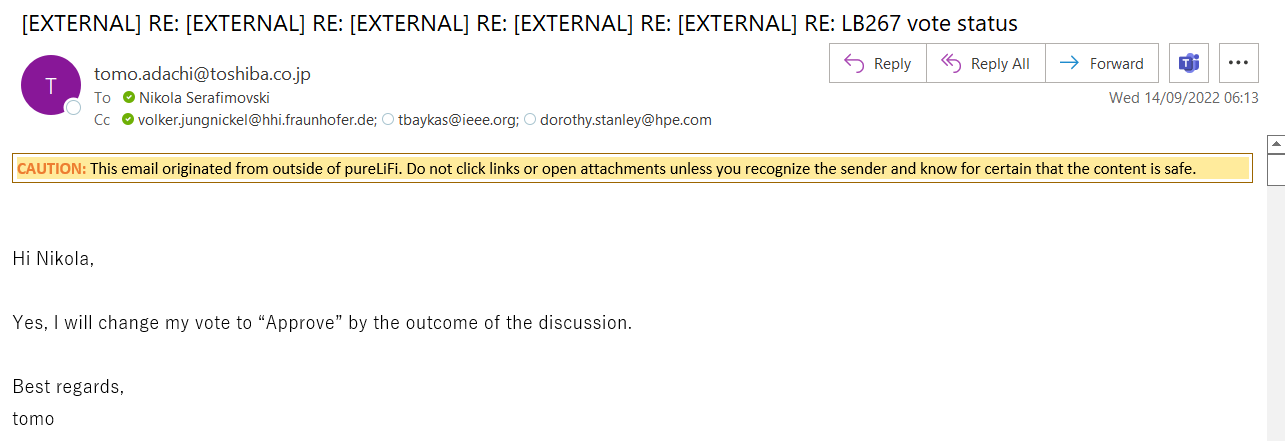 Andersdotter, Amelia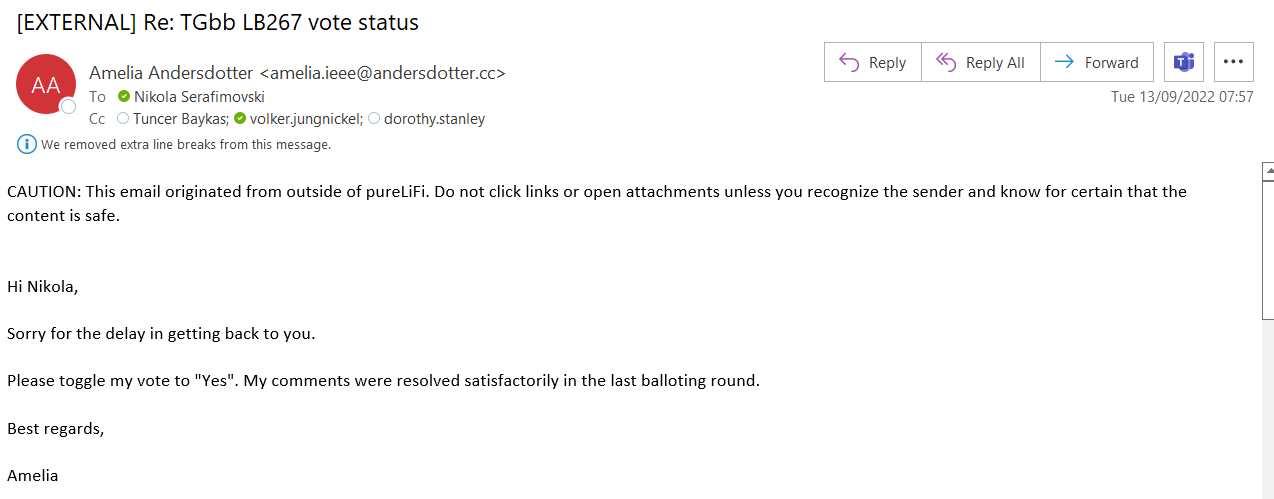 Asterjadhi, Alfred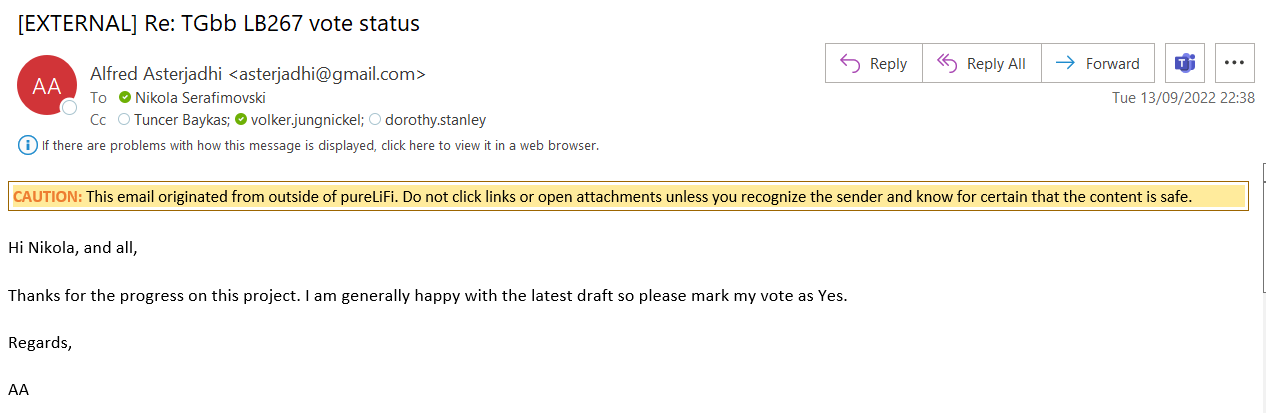 Emmelmann, Marc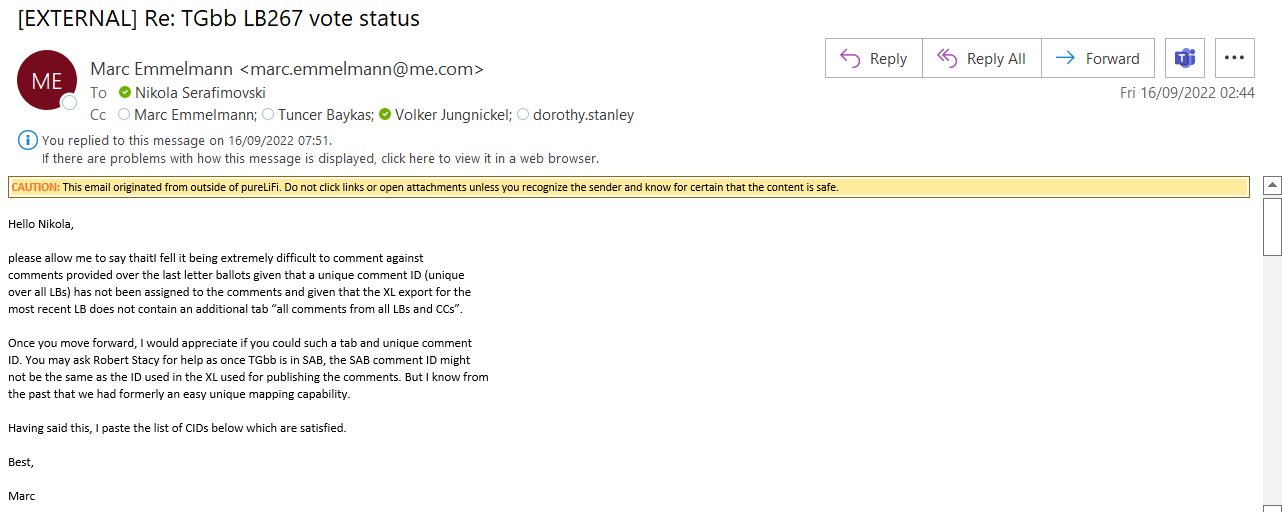 Hamilton, Mark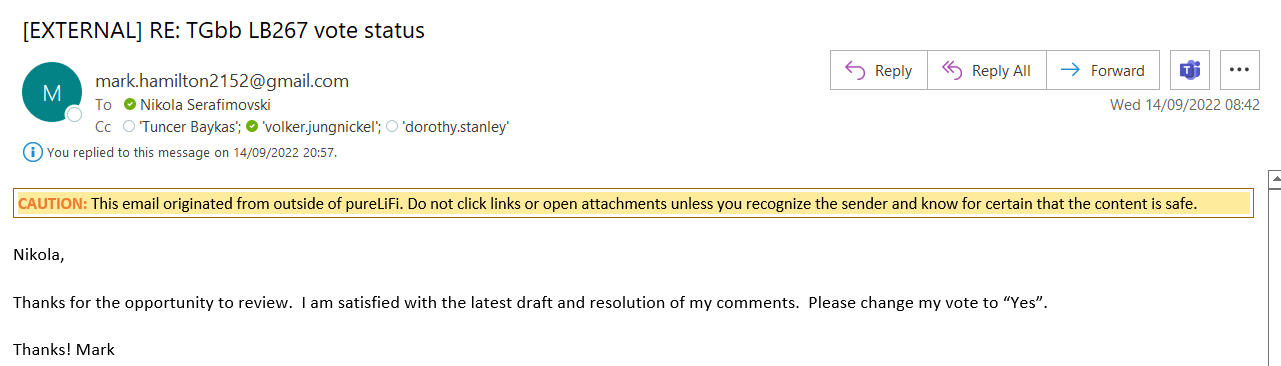 Jungnickel, Volker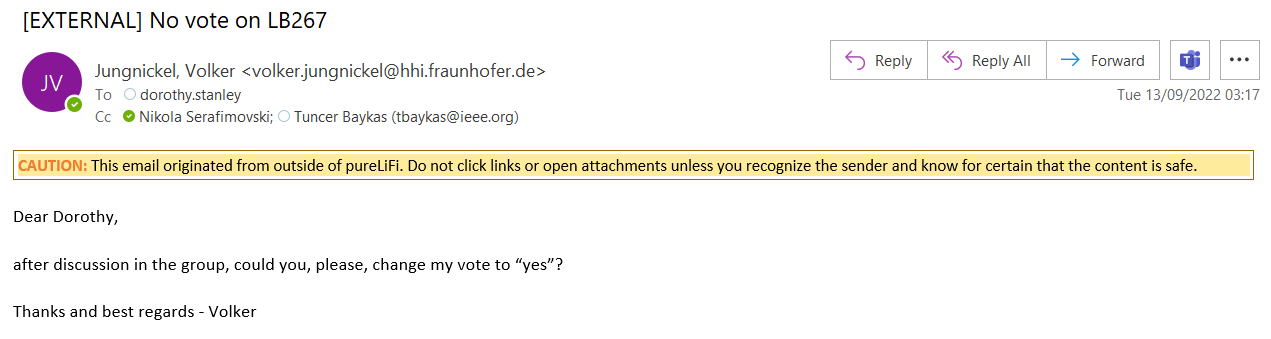 Rison, Mark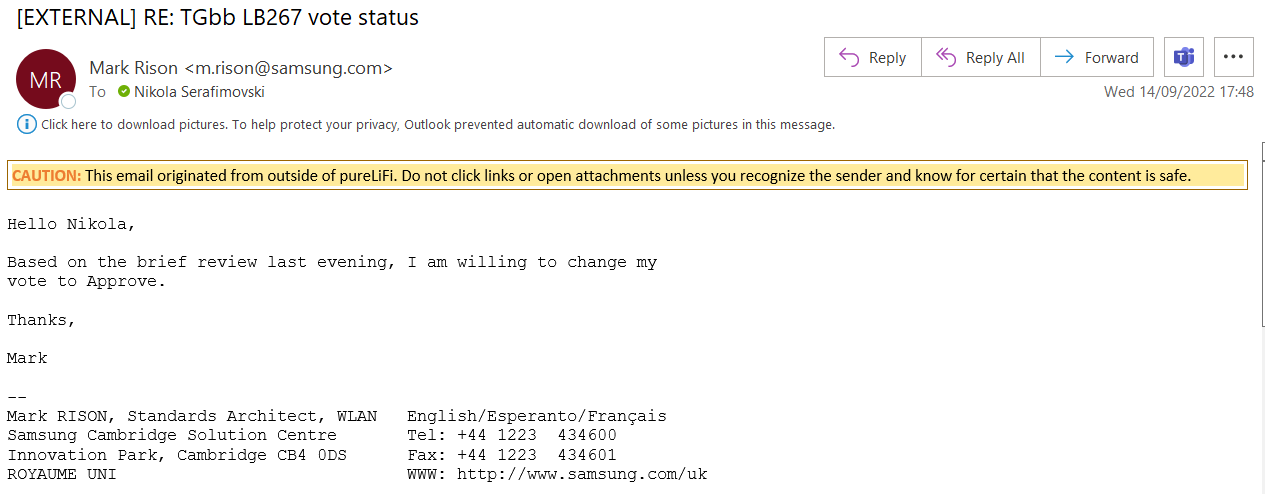 Smith, Graham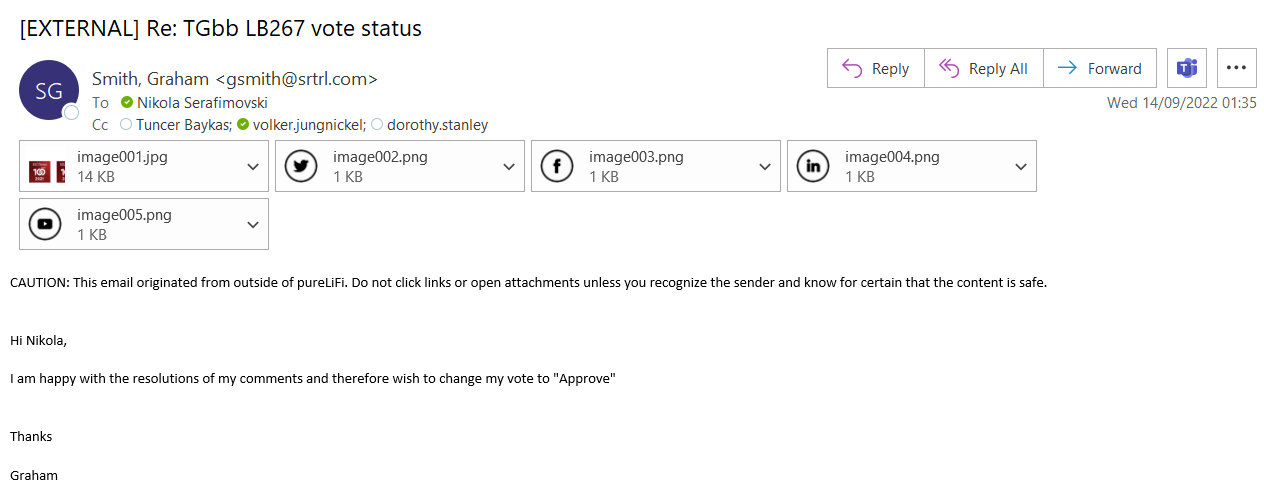 Stacey, Robert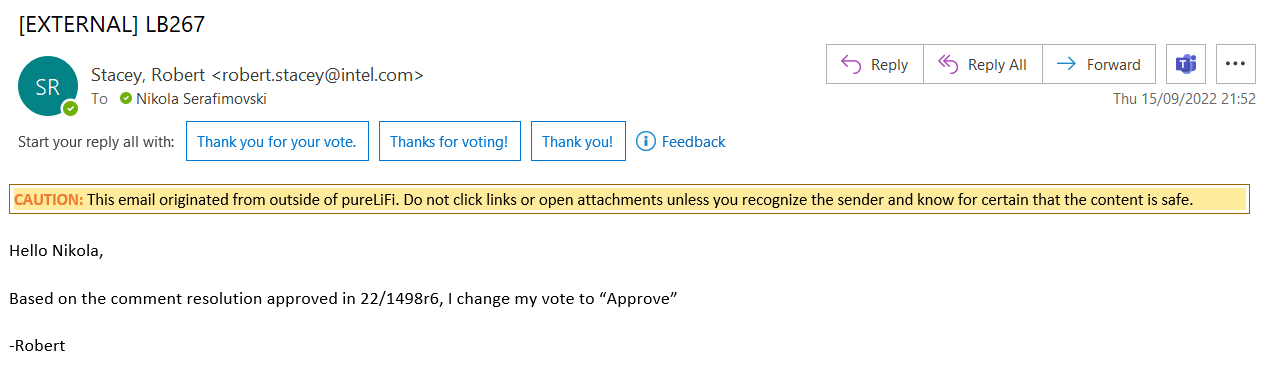 Sun, Bo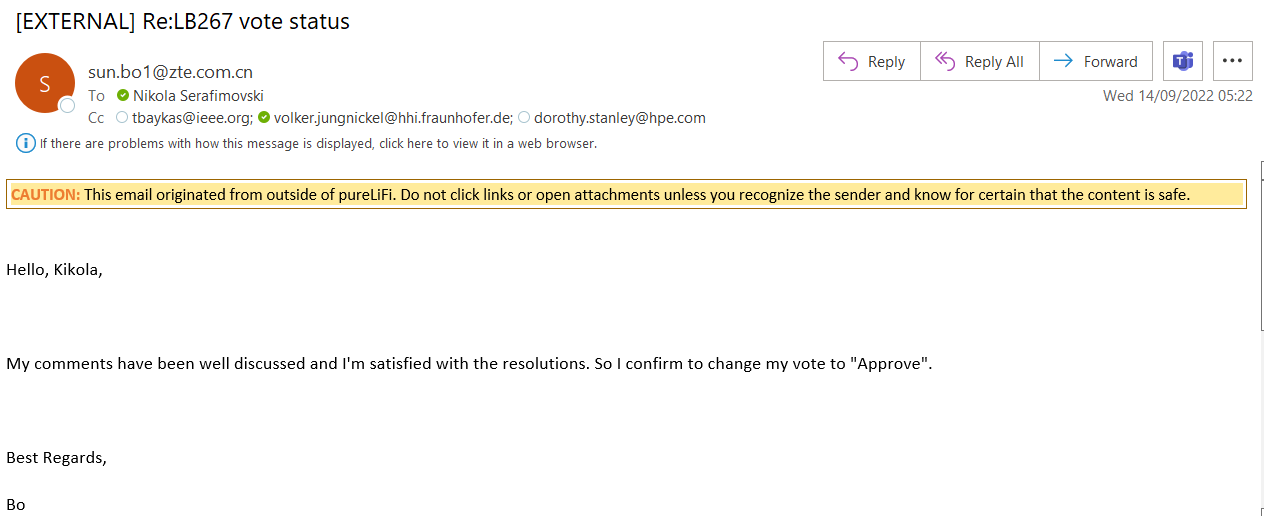 Torab Jahromi, Payam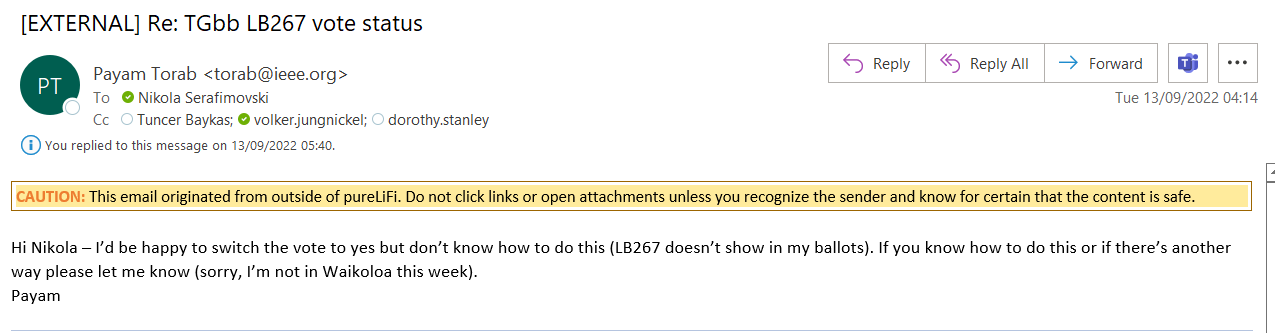 Van Zelst, Allert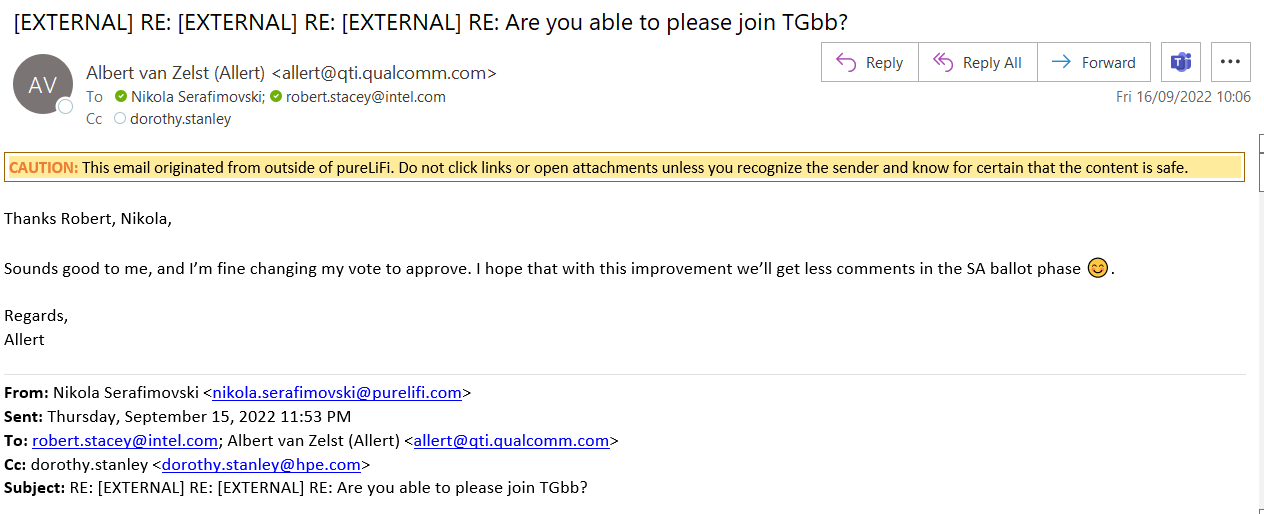 LB260-LB267 NO-voters Agreement to Toggle their voteLB260-LB267 NO-voters Agreement to Toggle their voteLB260-LB267 NO-voters Agreement to Toggle their voteLB260-LB267 NO-voters Agreement to Toggle their voteLB260-LB267 NO-voters Agreement to Toggle their voteDate:  2022-09-16Date:  2022-09-16Date:  2022-09-16Date:  2022-09-16Date:  2022-09-16Author(s):Author(s):Author(s):Author(s):Author(s):NameAffiliationAddressPhoneemailNikola SerafimovskipureLiFi Ltd.nikola.serafimovski@purelifi.com 